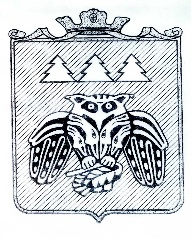 ПОСТАНОВЛЕНИЕадминистрации муниципального образованиямуниципального района «Сыктывдинский»«Сыктывдiн» муниципальнöйрайонынмуниципальнöйюкöнсаадминистрациялöнШУÖМот 2 июня2020  года					№ 6/697О внесении изменений в постановление администрации МО МР «Сыктывдинский» от 26 марта 2015 года № 3/510«О создании межведомственной комиссии по подготовке объектов жилищно-коммунальногохозяйства к работе в осенне-зимних условиях на территории муниципального образования муниципального района «Сыктывдинский»В соответствии с пунктом 9 части 1 статьи 17 Федерального закона от 6 октября 2003 года №131-ФЗ «Об общих принципах организации местного самоуправления в Российской Федерации» в целях контроля за ходом подготовки к отопительному сезону, администрация муниципального образования муниципального района «Сыктывдинский»ПОСТАНОВЛЯЕТ:Внести в постановление администрации МО МР «Сыктывдинский» от 26 марта 2015 года  № 3/510  «О создании межведомственной комиссии по подготовке объектов жилищно-коммунальногохозяйства к работе в осенне-зимних условиях на территории муниципального образования муниципального района «Сыктывдинский» следующие изменения:Пункт 2 изложить в следующей редакции:«2. Создать межведомственную комиссию по подготовке объектов жилищно-коммунального хозяйства к работе в осенне-зимних условиях на территории муниципального образования муниципального района «Сыктывдинский» и утвердить её в составе:Коншин А.В.- заместитель руководителя администрации муниципального района -   председатель;ХудяеваА.А. - главный специалист управления жилищно-коммунального хозяйства администрации муниципального района - секретарь комиссии.Члены комиссии:Сушко И.О. - начальник управления жилищно-коммунального хозяйства администрациимуниципального района;Пиминов А.Н.– начальник специальногоуправления администрации муниципального района;Порошкин А.И. -начальник управления культуры администрации муниципального района;Панюкова Н.Н.- начальник управления образованияадминистрации муниципального района;Долингер К.А. – заместитель исполнительного директора по производству ООО «Сыктывдинская тепловая компания» (по согласованию);Пасечник Д.А. – начальник отдела надзорной деятельности и профилактической работы Сыктывдинского района УНДиПР ГУ МЧС России по Республике Коми(по согласованию);Лыткин С.В. – начальник Государственной жилищной инспекции по Сыктывдинскому району (по согласованию);Летов А.Д. – государственный инспектор отдела по энергетическому надзору и надзору за гидротехническими сооружениями Печорского управления Федеральной службы по экологическому, технологическому и атомному надзору (Ростехнадзор) (по согласованию);Денисов А.А. – главный инженер филиала АО «Газпром газораспределение Сыктывкар» в г. Сыктывкаре (по согласованию).Представитель ГБУ РК «Центр по предоставлению государственных услуг в сфере социальной защиты населения Сыктывдинского района» (по согласованию);Представитель ГУ РК «Сыктывдинская ЦРБ» (по согласованию);Представитель ООО «Расчетный центр» (по согласованию);Представитель ООО «Теплоком» (по согласованию);Представитель ООО «Домсервис» (по согласованию);Представитель МУП «Энергия» (по согласованию).»Пункт 5 изложить в следующей редакции:«5. Контроль за исполнением настоящего постановления оставляю за собой.».1.3. Пункт 5 приложения 1 дополнить подпунктом 6 следующего содержания:«6)осуществляет контроль за объектами жилищно-коммунального хозяйства, в том числе не являющимися собственностью МО МР «Сыктывдинский», во время прохождения отопительного периода.».1.4. Пункт 6 приложения 1 дополнить подпунктом 5 следующего содержания:«5) подписывать акты проверки готовности к отопительному периоду. Для получения паспорта готовности, указанного в подпункте 4 пункта 6 настоящего Положения, акт должен быть подписан не менее чем 3 членами Комиссии, включая председателя Комиссии.».                  2. Контроль за исполнением настоящего постановления возложить на заместителя руководителя администрации муниципального района (А.В. Коншин).3. Настоящее постановление вступает в силу со дня его официального опубликования.Руководитель администрации  муниципального района	Л.Ю. Доронина